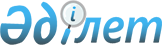 Об утверждении Правил проведения раздельных сходов местного сообщества и количественного состава представителей жителей сел для участия в сходе местного сообщества Денисовского сельского округа Денисовского района Костанайской области
					
			Утративший силу
			
			
		
					Решение маслихата Денисовского района Костанайской области от 23 июня 2022 года № 60. Отменено решением маслихата Денисовского района Костанайской области от 8 ноября 2023 года № 65
      Сноска. Отменено решением маслихата Денисовского района Костанайской области от 08.11.2023 № 65 (вводится в действие по истечении десяти календарных дней после дня его первого официального опубликования).
      В соответствии с пунктом 6 статьи 39-3 Закона Республики Казахстан "О местном государственном управлении и самоуправлении в Республике Казахстан", постановлением Правительства Республики Казахстан от 18 октября 2013 года № 1106 "Об утверждении Типовых правил проведения раздельных сходов местного сообщества" Денисовский районный маслихат РЕШИЛ:
      1. Утвердить прилагаемые Правила проведения раздельных сходов местного сообщества Денисовского сельского округа Денисовского района Костанайской области.
      2. Утвердить количественный состав представителей жителей сел для участия в сходе местного сообщества Денисовского сельского округа Денисовского района Костанайской области согласно приложению к настоящему решению.
      3. Настоящее решение вводится в действие по истечении десяти календарных дней после дня его первого официального опубликования. Правила проведения раздельных сходов местного сообщества Денисовского сельского округа Денисовского района Костанайской области 1. Общие положения
      1. Настоящие Правила проведения раздельных сходов местного сообщества Денисовского сельского округа Денисовского района Костанайской области (далее - Правила) разработаны в соответствии с пунктом 6 статьи 39-3 Закона Республики Казахстан "О местном государственном управлении и самоуправлении в Республике Казахстан", постановлением Правительства Республики Казахстан от 18 октября 2013 года № 1106 "Об утверждении Типовых правил проведения раздельных сходов местного сообщества" и устанавливают порядок проведения раздельных сходов местного сообщества жителей сел Денисовского сельского округа.
      2. В настоящих Правилах используются следующие основные понятия:
      1) местное сообщество – совокупность жителей (членов местного сообщества), проживающих на территории Денисовского сельского округа, в границах которого осуществляется местное самоуправление, формируются и функционируют его органы;
      2) раздельный сход местного сообщества – непосредственное участие жителей (членов местного сообщества) сельского округа в избрании представителей для участия в сходе местного сообщества. 2. Порядок проведения раздельных сходов местного сообщества
      3. Для проведения раздельного схода местного сообщества территория Денисовского сельского округа подразделяется на участки (села, улицы).
      4. На раздельных сходах местного сообщества избираются представители для участия в сходе местного сообщества в количестве не более трех человек.
      5. Раздельный сход местного сообщества созывается и организуется акимом Денисовского сельского округа.
      6. О времени, месте созыва раздельных сходов местного сообщества и обсуждаемых вопросах население местного сообщества оповещается акимом Денисовского сельского округа не позднее чем за десять календарных дней до дня его проведения через средства массовой информации или иными способами.
      7. Проведение раздельного схода местного сообщества в пределах сел, улиц Денисовского сельского округа организуется акимом Денисовского сельского округа.
      При наличии в пределах микрорайона или улицы многоквартирных домов раздельные сходы многоквартирного дома не проводятся.
      8. Перед открытием раздельного схода местного сообщества проводится регистрация присутствующих жителей соответствующего села, улицы Денисовского сельского округа, имеющих право в нем участвовать.
      Раздельный сход местного сообщества считается состоявшимся при участии не менее десяти процентов жителей (членов местного сообщества), проживающих в данном селе, улице и имеющих право в нем участвовать.
      9. Раздельный сход местного сообщества открывается акимом Денисовского сельского округа или уполномоченным им лицом.
      Председателем раздельного схода местного сообщества является аким Денисовского сельского округа или уполномоченное им лицо.
      Для оформления протокола раздельного схода местного сообщества открытым голосованием избирается секретарь.
      10. Кандидатуры представителей жителей села, улицы для участия в сходе местного сообщества выдвигаются участниками раздельного схода местного сообщества сельского округа в соответствии с количественным составом, утвержденным районным маслихатом.
      11. Голосование проводится открытым способом персонально по каждой кандидатуре. Избранными считаются кандидаты, набравшие наибольшее количество голосов участников раздельного схода местного сообщества.
      12. На раздельном сходе местного сообщества ведется протокол, который подписывается председателем и секретарем и передается в аппарат акима Денисовского сельского округа. Количественный состав представителей жителей сел и улиц для участия в сходе местного сообщества Денисовского сельского округа Денисовского района Костанайской области
					© 2012. РГП на ПХВ «Институт законодательства и правовой информации Республики Казахстан» Министерства юстиции Республики Казахстан
				
      Секретарь Денисовского районного маслихата 

А. Мурзабаев
Утвержденырешением маслихатаот "23" июня 2022 года№ 60Приложениек решению Денисовскогорайонного маслихатаот "23" июня 2022 года№ 60
№
Наименование населенного пункта
Количество представителей жителей сел Денисовского сельского округа Денисовского района Костанайской области (человек)
1
Для жителей улицы 50 лет Октября села Денисовка 
3
2
Для жителей улиц Амангельды, Строительная села Денисовка 
2
3
Для жителей улиц Базарная, Комсомольская, Пушкина села Денисовка 
3
4
Для жителей улицы Береговая села Денисовка 
1
5
Для жителей улиц Гагарина, Терешковой, Титова, Королева, Заречная села Денисовка 
1
6
Для жителей улицы Нурпеисова села Денисовка
1
7
Для жителей улиц Горького, Ленина, Октябрьская села Денисовка 
1
8
Для жителей улиц Дорожная, ДЭУ-239, Подстанция села Денисовка 
1
9
Для жителей улиц Кавказская, Молодежная села Денисовка 
1
10
Для жителей улиц Первомайская, Полевая села Денисовка
1
11
Для жителей улицы Калинина села Денисовка 
2
12
Для жителей улицы Красных Партизан села Денисовка 
3
13
Для жителей улицы Мельничная села Денисовка 
1
14
Для жителей улиц Нефтебаза, Степная села Денисовка 
1
15
Для жителей улицы Новая села Денисовка 
2
16
Для жителей улицы Патриса Лумумбы села Денисовка 
1
17
Для жителей улиц Целинная, Рабочая села Денисовка
1
18
Для жителей улицы Советская села Денисовка
1
19
Для жителей улицы Станция Денисовка села Денисовка 
1
20
Для жителей улицы Маслозаводская села Денисовка 
1
21
Для жителей улицы Фестивальная села Денисовка
1
22
Для жителей улицы Чапаева села Денисовка
1
23
Для жителей улиц Элеваторная, Сельхозтехника села Денисовка 
1
24
Для жителей села Некрасовка 
3
25
Для жителей села Гришенка 
2